Unit 7 Lesson 10: Drawing Triangles (Part 2)1 Using a Compass to Estimate Length (Warm up)Student Task StatementDraw a  angle.Use a compass to make sure both sides of your angle have a length of 5 centimeters.If you connect the ends of the sides you drew to make a triangle, is the third side longer or shorter than 5 centimeters? How can you use a compass to explain your answer?2 Revisiting How Many Can You Draw?Student Task StatementDraw as many different triangles as you can with each of these sets of measurements:One angle measures , one side measures 4 cm, and one side measures 5 cm.Two sides measure 6 cm, and one angle measures .Did either of these sets of measurements determine one unique triangle? How do you know?3 Three AnglesStudent Task StatementDraw as many different triangles as you can with each of these sets of measurements:One angle measures , one measures , and one measures .One angle measures , one measures , and one measures .Did either of these sets of measurements determine one unique triangle? How do you know?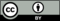 © CC BY Open Up Resources. Adaptations CC BY IM.